Потрошња опасних хемикалија, 2016. – Претходни резултати – Приказани подаци представљају претходне резултате Истраживања о потрошњи опасних хемикалија у секторима Рударство, Прерађивачка индустрија, Снабдевање електричном енергијом, гасом и паром, Снабдевање водом и управљање отпадним водама, према класи токсичности.Укупна потрошња опасних хемикалија у 2016. години већа је за 17,8% у односу на 2015. годину. У сектору Прерађивачка индустрија потрошња опасних хемикалија у 2016. години је 958 781 тона, од којих је, према областима делатности, највеће учешће у области Производња хемикалија и хемијских производа – 90,9%.Републички завод за статистику од 1999. године не располаже појединим подацима за АП Косово и Метохија, тако да они нису садржани у обухвату података за Републику Србију (укупно).Табела 1. Потрошња опасних хемикалија у Републици Србији, према класама токсичности,            2014–2016.t*  Исправљен податак.Укупна потрошња опасних хемикалија у 2016. години износи 983 726 тона, од којих је, према класи токсичности, у класи веома токсичних (C) утрошено 54,6%, токсичних (D) 35,4%, штетних (E) 7,7%, канцерогених, мутагених и токсичних по репродукцију (А) 2,0% и хронично токсичних (B) 0,4%.У сектору Прерађивачка индустрија забележенa је највећа потрошња опасних хемикалија у класи веома токсичних (C), 55,8%, токсичних хемикалија (D), 34,6%, и штетних хемикалија (E), 7,2%.Табела 2. Потрошња хемикалија у Републици Србији, према областима делатности и класама токсичности, 2016. t1) Производња дуванских производа, Производња рачунара, електронских и оптичких производа, Производња намештаја, Производња осталих саобраћајних средстава и Поправка и монтажа машина и опреме.Табела 3. Потрошња опасних хемикалија у Републици Србији, према регионима и класама токсичности, 2016. tМетодолошка објашњењаМетодолошка објашњења о опасним хемикалија налазе се на веб-страни Републичког завода за статистику: http://webrzs.stat.gov.rs/WebSite/Public/PageView.aspx?pKey=201.Серије података о опасним хемикалијама доступне су од референтне 2009. године у саставу публикација Завода: http://webrzs.stat.gov.rs/WebSite/Public/PageView.aspx?pKey=200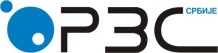 Република СрбијаРепублички завод за статистикуРепублика СрбијаРепублички завод за статистикуISSN 0353-9555САОПШТЕЊЕСАОПШТЕЊЕЗС71број 162 - год. LXVII, 23.06.2017.број 162 - год. LXVII, 23.06.2017.ЗС71Статистика животне срединеСтатистика животне срединеСРБ162 ЗС71 230617Статистика животне срединеСтатистика животне средине201420152016Укупно 820 680808 649*983 726А – Канцерогене, мутагене, хемикалије токсичне по репродукцију   14 84015 435  19 853B – Хронично токсичне хемикалије    3 382  3 016    3 540C – Веома токсичне хемикалије369 948415 113*537 010D – Токсичне хемикалије359 445303 350*347 771E – Штетне хемикалије  73 064  71 735*   75 553УкупноКласа токсичностиКласа токсичностиКласа токсичностиКласа токсичностиКласа токсичностиУкупноАBCDEУкупно983 72619 8533 540537 010347 77175 553Рударство6 566 616 13 348 7194 869Прерађивачка индустрија958 78119 1203 487534 557332 10769 509Производња прехрамбених производа20 125 1 712 5785 1162 423Производња пића20 412 0 03 3311 16515 915Производња текстила 488 - 8 373 103 3Производња одевних предмета 781 0 3 538 220 20Производња коже и предмета од коже 250 0 1 81 140 28Прерада дрвета и производи од дрвета, плуте, сламе и прућа, осим намештаја 984 454 84 330 100 17Производња папира и производа од папира 364 0 0 236 89 39Штампање и умножавање аудио и видео записа 717 - 1 4 5 707Производња кокса и деривата нафте8 628 1 14 6821 5732 370Производња хемикалија и хемијских производа871 24718 4392 887505 599309 58734 735Производња основних фармацеутских производа и препарата1 362 4 42 79 1271 110Производња производа од гуме и пластике3 256 171 162 3421 813 768Производња производа од неметалних минерала12 073 0 54 72 3029 709Производња основних метала9 969 9 15 1704 505 284Производња металних производа, осим машина 2 302 1 170 5621 247 322Производња електричне опреме 328 - 5 58 31 234Производња непоменутих машина и опреме 334 40 5 1 27 261Производња моторних возила и приколица 896 - 26 96 319 455Остале прерађивачке делатности4 113 - 19 4793 614 2Осталe непоменуте делатности прерађивачке   индустрије 1) 155 0 13 12 24 105Снабдевање електричном енергијом, гасом и паром6 103 116 21 6594 301 26   Снабдевање водом и управљање отпадним водама12 275 0 37 44510 6441 149УкупноКласа токсичностиКласа токсичностиКласа токсичностиКласа токсичностиКласа токсичностиУкупноАBCDEУкупно983 72619 8533 540537 010347 77175 553  Србија  – север467 78819 3062 344115 334288 94241 861     Београдски регион  24 664     701    166     6 460   11 429  5 908     Регион Војводине443 12418 6052 179108 875277 51335 953  Србија – југ515 937     5461 195421 675  58 82933 692     Регион Шумадије и Западне Србије238 361     4701 149152 674  52 15331 915     Регион Јужне и Источне Србије277 577       76     47269 001     6 676  1 777     Регион Косовo и Метохијa..................Контакт: bojana.krzalic@stat.gov.rs телефон: 011/3290-050Издаје и штампа: Републички завод за статистику, Београд, Милана Ракића 5 
Tелефон: 011 2412-922 (централа) • Tелефакс: 011 2411-260 • www.stat.gov.rs
Одговара: др Миладин Ковачевић, директор
Tираж: 20 ● Периодика излажења: годишња